Паспорт программы развитияТаблица 1.1Паспорт программы развития МБОУ «СОШ №70» на 2020-2024 годы2. Информационная справка о МБОУ «СОШ №70»Таблица 2.1Информационная справка о МБОУ «СОШ №70»3. Анализ исполнения Программы развития МБОУ «СОШ №70» за 2015-2019 годыВ последнее время в социально-экономическом обустройстве России произошли значительные структурные изменения, которые привели к изменениям образовательной позиции нашего государства, серьёзному изменению социального заказа и определили перед образованием принципиально новые задачи.Социальный заказ образованию отражен в современных нормативных документах: национальный проект «Образование», 10 инициатив Губернатора В.П. Томенко для развития образования Алтайского края.Ключевые направления развития общего образования находят свое место и в деятельности нашей школы. Настоящий этап развития школы характеризуется существенным обновлением содержания, методик обучения и использованием инноваций в различных аспектах организации учебно-воспитательного процесса. Инновационные процессы в школе имеют целенаправленный и управляемый характер и создают потенциал дальнейшего развития образовательного учреждения. Поэтому для представления траектории дальнейшего развития авторам видится уместным краткий анализ итогов реализации программы развития школы (развернутый анализ представлен на педагогическом совете, заседании Управляющего совета, Публичном отчете). 2019 год является завершающим в реализации комплексной программы развития МБОУ «Средняя общеобразовательная школа № 70» на 2014 – 2019 годы.Анализ работы школы по реализации данной программы развития  позволяет сделать вывод о том, что в целом коллективу школы удалось выполнить поставленные задачи. В ходе ее реализации получен социальный эффект и достигнуты следующие основные результаты:1. В направлении Национальной образовательной инициативы – переход на новые образовательные стандарты:1.1.  Осуществлён переход на ФГОС ООО.  Все учителя школы прошли курсовую  подготовку по работе по новым стандартам.  Разработаны образовательные программы в соответствии с ФГОС по всем предметам с 1 по 9 классы. Обучение организовано с использованием УМК, созданным на основе ФГОС НОО и ООО.1.2. Организация занятий по направлениям раздела «Внеурочная деятельность» является неотъемлемой частью образовательного процесса и предоставляет обучающимся возможность выбора широкого спектра занятий, ориентированных на развитие школьника по направлениям: спортивно – оздоровительное, духовно-нравственное, социальное, общеинтеллектуальное, общекультурное. 1.3. В рамках инклюзивного образования организовано обучение по адаптированным программам:Адаптированная основная общеобразовательная программа начального общего образования обучающихся с нарушениями опорно-двигательного аппарата вариант 6.2 (АООП НОО обучающихся с нарушениями опорно-двигательного аппарата вариант 6.2) Адаптированная основная общеобразовательная программа начального общего образования обучающихся с задержкой психического развития вариант 7.2 (АООП НОО обучающихся с задержкой психического развития вариант 7.2) Адаптированная основная общеобразовательная программа начального общего образования обучающихся с расстройствами аутистического спектра вариант 8.4 (АООП НОО обучающихся с расстройствами аутистического спектра вариант 8.4) Адаптированная основная общеобразовательная программа обучающихся с умственной отсталостью (интеллектуальными нарушениями) вариант 1 (АООП обучающихся с умственной отсталостью (интеллектуальными нарушениями) вариант 1) Адаптированная основная общеобразовательная программа обучающихся с умственной отсталостью (интеллектуальными нарушениями) вариант 2(АООП обучающихся с умственной отсталостью (интеллектуальными нарушениями) вариант 2).Организованы индивидуальные занятия с детьми, требующими психолого-педагогической и коррекционной поддержки, индивидуальные и групповые консультации для детей различных категорий. Оказывается консультативная помощь родителям.1.4. В учебном плане школы  отражены профильная и предпрофильная подготовка учащихся. Администрация при выборе профиля учитывает предпочтения учащихся и их родителей, а также  возможности школы. В школе реализуется информационно-технологический и физико-химический профили. 1.5. В школе проводится профориентационная работа. Классные руководители проводят анкетирование учащихся, следят за формированием их интереса к определенным профессиям, проводят классные часы, беседы, экскурсии. С 2019 года школа участвует во всероссийском проекте «Билет в будущее».   1.6. Увеличивается доля учащихся, обучающихся по программам дополнительного образования в школе, что позволяет сделать образование более удовлетворяющим потребности детей и их родителей. 1.7. Активно внедряются информационно - коммуникационные технологии, другие инновационные образовательные технологии и принципы организации учебного процесса.2. Развитие системы поддержки талантливых детей – «Школа достижений»:2.1.  В школе сложилась система  работы со способными и одаренными детьми. Разработана комплексно–целевая «Программа работы с детьми с высоким уровнем учебной мотивации». За последние годы значительно выросло количество участников в различных конкурсах, выставках и олимпиадах дистанционного уровня. 2.2. На основании приказа министерства образования и науки Алтайского края № 1464 от 22.10.2018 школа стала пилотной площадкой, реализующей деятельность Российского движения школьников в 2018-2019 уч.г.В рамках реализации Плана РДШ организована работа школьных объединений по направлениям общероссийской общественно-государственной детско-юношеской организации. В 2018-2019 уч.г. в школе активно развивается социальное волонтёрство.Таблица 3.12.3. Создание условий и инновационных механизмов развития системы воспитания и дополнительного образования детей: Внеурочная деятельность педагогов и учащихся организована в виде коллективных творческих дел, которые в свою очередь объединены в воспитательные модули. Создан  интеллектуальный клуб «Юность».Поисковый отряд «Память» приобрел статус краевого, неоднократно награжден грамотами Совета командиров Всероссийской поисковой экспедиции «Долина».В школе реализуются дополнительные общеобразовательные (общеразвивающие) программы:Школа раннего развития.Мир русского языка.Бисероплетение.Футбол.Тхеквондо.3. Совершенствование учительского корпуса – «К вершинам мастерства»:3.1. 100% учителей, запланированных на повышение квалификации, прошли курсовую переподготовку. Приоритеты отданы обучению педагогов при переходе на ФГОС СОО, ФГОС ООО, ФГОС НОО ОВЗ;3.2. Издаются творческие разработки и  публикации учителей школы в методических сборниках, средствах массовой информации, в сети Интернет, что является важнейшим показателем творческого развития педагогов. 3.3. Растет количество участников среди учеников и педагогов в конкурсах, социальных проектах и программах, что является важнейшим показателем возросшей социальной активности школьников и их педагогов. 3.4. Ежегодно педагоги школы принимают участие в профессиональных конкурсах «Учитель года Алтая», «Педагогическая практика».4. Направление Национальной образовательной инициативы – Изменение школьной инфраструктуры: 4.1. Питание осуществляется на базе современно оборудованной, эстетично оформленной столовой, которая укомплектована необходимыми кадрами.  На кухне установлено современное технологическое оборудование, в обеденном зале новая мебель. 4.2. Серьезное внимание уделяется вопросам обеспечения безопасности: установлены автоматическая система противопожарной безопасности, «тревожная кнопка», система видеонаблюдения, пропускной режим. 4.3. В школе функционирует библиотечно-информационный центр (БИЦ). В БИЦ оборудованы видеозона, компьютерная зона, зона сохранения и распространения культурного наследия (выставки, витрины, тематические экспозиции), зона Wi-Fi, зона читального зала и зона игротеки (настольные игры) для учащихся начальной школы. Число посадочных мест для пользователей – 25, число компьютеризированных рабочих мест для пользователей с возможностью доступа к ЭОР библиотеки, которые оснащены современной системой фильтрации - АРМ библиотекаря (компьютеризированное рабочее место библиотекаря). 4.4. На территории школы расположен стадион, включающий футбольное поле, баскетбольную площадку с искусственным покрытием. 4.5. Компьютерная техника имеется в каждом учебном кабинете, БИЦ, рабочем кабинете. Локальная сеть объединяет все компьютеры. Выход в Интернет (безлимитный) обеспечен из каждого учебного кабинета и от каждого рабочего места учителя, администратора. Вместе с тем на один компьютер в школе приходится 13 учащихся. 100% педагогов владеют информационными технологиями, но нехватка интерактивных досок, износ  компьютерной техники мешают применению современных достижений в области образования.5. Направление Национальной образовательной инициативы – Сохранение и укрепление здоровья школьников.5.1. Обеспеченность спортивным инвентарем для занятий составляет 100%.5.2. Увеличена доля кабинетов, оснащенных интерактивным оборудованием, современной мебелью в соответствии с требованиями.5.3. Созданы условия, обеспечивающие профилактику заболеваний и укрепление здоровья обучающихся.5.4. Внедрены технологии и методики здоровьесберегающего обучения.6. Развитие воспитательной системы как компоненты педагогического процесса «Воспитай человека»:6.1. В школе реализуются следующие направления:Личностное развитие (правовое воспитание, ПДД, интеллектуальное развитие, воспитание положительного отношения к труду, духовно-нравственное, культурологическое и эстетическое воспитание, здоровьесберегающее воспитание и развитие навыков безопасного поведения);Гражданская активность (гражданско-патриотическое воспитание, воспитание семейных ценностей, экологическое воспитание);Военно-патриотическое;Информационно-медийное направление (развитие коммуникативной культуры, социо- и медиакультурного взаимодействия).6.2. Внеурочная деятельность учащихся и педагогов школы организована по методике КТД. Коллективные творческие дела объединены в воспитательные модули. В центре такого модуля яркое общее ключевое дело. Это позволяет  создать в школе периоды творческой активности, задать четкий ритм жизни школьного коллектива, избежать стихийности, оказывать действенную помощь классному руководителю.6.3. В 2018 году школа стала пилотной площадкой, реализующей деятельность Российского движения школьников. В 2019 – опорной площадкой.Анализ деятельности, а также актуального развития образовательной организации (результатов реализации предыдущей Программы развития за 2014 - 2019 годы) показывает, что учреждение в настоящее время работает в режиме развития. Результаты реализации Программы развития 2014-2019 гг. позволяют сделать вывод о готовности педагогического коллектива школы к дальнейшей инновационной деятельности по обновлению образовательного пространства в соответствии с новыми требованиями современного законодательства.В этой связи в процессе реализации Программы необходимо разрешить проблемы:Низкий уровень мотивации учащихся к обучению и используемые образовательные технологии не способствуют достижению планируемых образовательных результатов.Наличие квалифицированных педагогов в школе не обеспечивают желаемое качество образования.Невысокий уровень овладения психолого-педагогическими компетенциями педагогами школы не обеспечивает качественное сопровождение различных контингентов учащихся.Низкий уровень воспитательного потенциала семьи, самоустранение родителей от воспитания мешает получению качественного образования, личностному развитию и социализации детей в обществе.Невысокий инновационный потенциал педагогов, низкий уровень активности	и	инициативности	снижает уровень конкурентоспособности школы.4. Цели и задачи ПрограммыЦель Программы: повышение качества образования в школе в соответствии с меняющимися запросами участников образовательных отношений и перспективными задачами развития российского общества и экономики путем обновления технологий и содержания образования.Задачи Программы:1. Повышение качества образования на основе обновления технологического обеспечения деятельности школы и совершенствования профессиональных компетенций педагогических кадров. 2. Создание психолого-педагогических условий для личностного развития, успешного обучения и комплексного сопровождения учащихся. 3. Разработка и реализация комплекса мер по повышению воспитательного потенциала семьи и информационно-просветительской поддержки родителей.4. Организация работы проектной лаборатории, осуществляющей деятельность по разработке и реализации в школе проектов в области цифрового образования.5. Совершенствование системы управления педагогическими кадрами в контексте реализации образовательных инноваций и обеспечения карьерного роста и профессионального развития педагога.6. Повышение уровня гражданской ответственности учащихся и их профессионального самоопределения7. Создания системы управления качеством образования в МБОУ «СОШ №70»  для обеспечения необходимых условий предоставления качественной образовательной услуги, отвечающей запросам и ожиданиям потребителей.5. Сроки и этапы реализации Программы Сроки реализации Программы - 2020 – 2024 гг. Программа развития реализуется поэтапно.На первом этапе - подготовительном (01.01.2020 – 01.09.2020) - осуществляется разработка локальных документов, обеспечивающих реализацию программных мероприятий, проводится организационно- мотивационная работа с участниками образовательных отношений  (учащимися, педагогами, родителями (законными представителями)), направленная на формирование готовности к эффективному взаимодействию в условиях нововведений, разрабатываются планы-графики реализации проектных мероприятий.На втором этапе - основном (01.09.2020 – 01.09.2024) - на основании разработанных на первом этапе планов-графиков реализуются мероприятия по проектам, включенным в Программу.На третьем этапе - заключительном (01.09.2024-31.12.2024) - проводится анализ достижения цели и ожидаемых результатов реализации Программы, оценка решения поставленных задач.6. Ключевые проекты ПрограммыДостижение цели и решение поставленных в Программе задач будет осуществляться на основе проектного подхода в рамках комплексной реализации следующих проектов.Проект «Современная школа»Актуальность проекта обусловлена решением ключевых задач, закрепленных в проекте «Современная школа» Национального проекта «Образование», и обусловлена разрешением противоречия между необходимостью повышения качества общего образования и недостаточным уровнем развития в школе условий (информационных, мотивационных, материально-технических, кадровых, психолого-педагогических, организационно-правовых и др.), содействующих достижению образовательных результатов на новом качественном уровне.Цель проекта - повышение качества образования на основе обновления технологического обеспечения деятельности школы и совершенствования профессиональных компетенций педагогических кадров.Задачи:Модернизировать образовательный процесс на основе координации процессов обучения, воспитания и развития в рамках урочной, внеурочной деятельности.- Преобразовать организационную структуру школы, предусматривающую расширение участия общественности, становление детско-взрослых общностей.Формировать единое информационное пространство.Содействовать созданию здоровьесберегающей среды, направленной на сохранение, укрепление, формирование культуры здоровья, экологически целесообразного и безопасного поведения.- Привести в соответствие с современными требованиями материально-техническую базу школы.Мероприятия проектаТаблица 6.1В результате реализации проекта будут достигнуты следующие результаты:- В образовательный процесс внедрены современные образовательные технологии: кейс технологии, формирующее оценивание, метод проектов и др.- Обновлена материально-техническая база школы, обеспечивающая достижение более высокого уровня качества образования.Проект «Успех каждого ребенка»Актуальность проекта обусловлена решением ключевых задач, закрепленных в проекте «Успех каждого ребенка» Национального проекта «Образование», и обусловлена разрешением противоречия между необходимостью повышения качества общего образования через развитие личностных и социальных компетенций учащегося и недостаточным уровнем достижения данных целевых показателей в школе с учетом индивидуальных особенностей каждого ребенка и его ближайшего окружения. В современных социально-экономических условиях значительно обострились проблемы реализации возможностей лиц с ограничениями здоровья. Одной из основных задач, стоящих перед школой в рамках обучение детей с ОВЗ, детей-инвалидов, является задача подготовки ребенка, способного не только успешно интегрироваться в обществе, но  и успешно реализовать свои возможности в различных ее сферах.Цель проекта - создание психолого-педагогических условий для личностного развития, успешного обучения и комплексного сопровождения разных контингентов учащихся.Задачи проекта:-Обеспечить усвоение программы всеми учащимися школы, в том числе учащимися, испытывающими трудности в усвоении программного материала, учащимися с ОВЗ.-Расширять спектр программ дополнительного образования детей, программ внеурочной деятельности.-Обеспечить вариативность образовательных программ.Мероприятия по проектуТаблица 6.2.В результате реализации проекта будут достигнуты следующие результаты:Развитие потенциала учителя в части компетентного выявления и сопровождения неуспевающих и слабоуспевающих учащихся школы.Создание системы выявления и поддержки слабоуспевающих детей с раннего возраста и до выпуска из школы.Создание образовательной среды, способствующей успешности ученика через проявления его способностей и сохранение физического и психического здоровья.Увеличение количества учащихся на всех этапах обучения, имеющих положительную динамику в успеваемости.Создание системы выявления и поддержки одаренных детей с раннего возраста и до выпуска из школы.Создание образовательной среды, способствующей успешности ученика через проявления его способностей и сохранение физического и психического здоровьяУвеличение количества учащихся на всех уровнях образования, имеющих высокие достижения в олимпиадном движении и конкурсах различного уровня.Развитие потенциала учителя в части компетентного выявления и сопровождения одаренных детей школы.Обеспечено	индивидуальное сопровождение развития	детей, в том числе с ОВЗ, детей-инвалидов на основании разработанного индивидуально-коррекционного маршрута.10.У детей сформирована психолого-педагогическая готовность к дальнейшему обучению.11.Увеличение количества педагогов и учащихся, использующих возможности дистанционного обучения в рамках образовательного процесса.12.Динамика уровня мотивации учащихся к учебной деятельности,	занятию физической культурой и участию в спортивных мероприятиях.13.Динамика мотивации всех участников к взаимодействию друг с другом в рамках образовательного процесса. 14.Высокая степень удовлетворенности отношениями между участниками образовательного процесса.14.Увеличение количества образовательных организаций, учреждений науки и культуры, с которыми осуществляется сетевое взаимодействие в различных направлениях.15.Увеличение доли детей в СОП, «группы риска», занимающихся в объединениях дополнительного образования, вовлеченных во внеурочную деятельность, от общего количества детей СОП и «группы риска».Проект «Поддержка семей, имеющих детей»Актуальность проекта обусловлена решением ключевых задач, закрепленных в проекте «Поддержка семей, имеющих детей» Национального проекта «Образование», и обусловлена разрешением противоречий: между функциями семейного воспитания и недостаточной готовностью семьи к их эффективной реализации; между потребностью детей в семейном воспитании и поддержки и низким уровнем информационных компетенций родителей в области психолого-педагогических знаний и защиты прав ребенка.Цель проекта: Разработка и реализация комплекса мер по повышению воспитательного потенциала семьи и информационно-просветительской поддержки родителей.Задачи:-Создать условия для налаживания партнерских отношений с семьей каждого школьника.-Организовывать совместную социально значимую деятельность и досуг родителей и детей.-Оказывать практическую поддержку родителям в повышении их педагогической компетентности, воспитательного потенциала семьи и воспитании ответственного родительства.-Содействовать активному включению родителей в процесс формирования социального опыта у детей, коммуникативных навыков и умений, гармонизации родительско-детских отношений, формирования и развития культуры семейных отношений.Мероприятия по проектуТаблица 6.3В результате реализации проекта будут достигнуты следующие результаты:-Снизится число учащихся, состоящих на различных видах учета.Повысится уровень родительской ответственности в вопросах воспитания и обучения ребенка.Увеличится число социально-активных родителей, готовых к совместной деятельности семьи и школы в проектных мероприятиях.В школе будет создан родительский совет как форма консультативной помощи семье по принципу «равный - равному».Повысится уровень педагогической компетенции родителей.-Будут	созданы	условия	для	воспитания, формирования, высоконравственного,	ответственного,	творческого, инициативного, компетентного школьника и гражданина России.Проект «Цифровая образовательная среда»Актуальность проекта обусловлена решением ключевых задач, закрепленных в проекте «Цифровая образовательная среда» Национального проекта «Образование», и обусловлена разрешением противоречий: между тенденциями развития информационного общества и недостаточным уровнем информатизации образования в школе; между необходимостью внедрения современных цифровых технологий в деятельность школы и недостаточным уровнем ресурсного обеспечения (материально-технического, кадрового) процесса внедрения; между социальным заказом на повышение уровня информационной грамотности и культуры участников образовательных отношений и организационной и методической неготовностью школы к его удовлетворению.Цель проекта - организация работы проектной лаборатории, осуществляющей деятельность по разработке и реализации в школе проектов в области цифрового образования.Задачи:-Привести в соответствие с современными требованиями материально-техническую базу школы, в т.ч. в области цифрового образования.-Создать условия для овладения ИКТ-компетенциями педагогами.-Внедрять медийные и цифровые технологии в образовательный процесс.Мероприятия по проектуТаблица 6.4.В результате реализации проекта будут достигнуты следующие результаты:- Повысится уровень мотивации и овладения ИКТ - компетенциями педагогами в области цифрового образования.- Повысится уровень использования учащимися образовательных Интернет-ресурсов в учебных целях.- Увеличится число учащихся и педагогов, включенных в проекты дистанционного образования и самообразования.- Обновится материально-техническое и научно-методическое обеспечение образовательного процесса.- Увеличится число социальных партнеров школы, готовых к реализации совместных проектов в области цифрового образования.Проект «Учитель будущего»Актуальность проекта обусловлена решением ключевых задач, закрепленных в проекте «Учитель будущего» Национального проекта «Образование», и обусловлена разрешением противоречий: между современными требованиями к педагогической деятельности в образовательной организации и недостаточным уровнем профессиональных компетенций педагогов школы в вопросах конструирования современного содержания и обучения и применения новых образовательных технологий; между современными требованиями к педагогической деятельности и дефицитом управленческих кадров, мотивированных к самообразованию и повышению качества образовательных результатов.Цель проекта: Совершенствование системы управления педагогическими кадрами в контексте реализации образовательных инноваций и обеспечения карьерного роста и профессионального развития педагога.Задачи:-Совершенствовать профессиональную компетентность педагогов для обеспечения современного образовательного процесса.-Повышать и систематизировать профессиональный опыт педагогов.-Эффективно использовать систему моральных и материальных стимулов для совершенствования авторских инициатив педагогов по развитию профессиональной деятельности.- Совершенствовать готовность педагога к инновационной деятельности как условия его профессионального становления.Мероприятия по проектуТаблица 6.5В результате реализации проекта будут достигнуты следующие результаты:-Повысится уровень мотивационной готовности педагогов к работе в режиме развития.-Увеличится число молодых педагогов, готовых к профессиональному развитию и самообразованию.-Повысится качественная оценка деятельности педагога со стороны учащихся и их законных представителей.-Система повышения квалификации и переподготовки педагогических работников, поддерживаемая в образовательном учреждении, дополнится подсистемой «взаимообучение и наставничество», работающей по принципу «равный - равному».-В школе увеличится число педагогов, успешно прошедших аттестацию.-Увеличится число педагогов-участников региональных и межрегиональных образовательных проектов.Проект «Социальная активность»Актуальность проекта обусловлена решением ключевых задач, закрепленных в проекте «Социальная активность» Национального проекта «Образование», и обусловлена разрешением противоречий: между социальным заказом государства на развитие наставничества и волонтерства и недостаточным решением задачи поддержки добровольчества среди участников образовательных отношений; между образовательным и воспитательным потенциалом добровольческих ресурсов и дефицитом их использования.Цель проекта - повышение уровня гражданской ответственности учащихся и их профессионального самоопределения. Задачи:-Популяризировать идеи добровольчества в школьной среде.-Развивать социальную систему, создавать оптимальные условия для распространения волонтерского движения и активизации участия учащихся в социально-значимых акциях и проектах.-Налаживать сотрудничество с социальными партнерами для совместной социально-значимой деятельности.-Содействовать воспитанию у учащихся активной гражданской позиции, формированию лидерских и нравственно-этических качеств, чувства патриотизма.-Организовывать обучающие семинары для участников волонтерского движения.Организовывать профориентационную работу, направленную на самоопределение учащихся.Мероприятия по проектуТаблица 6.6В результате реализации проекта будут достигнуты следующие результаты:-Развитие системы добровольческого движения школы.-Рост лидерского потенциала школьника.Рост количества учащихся, принимающих участие в деятельности волонтёрского центра.Наличие сотрудничества с добровольческими отрядами ВУЗов.Рост количества учащихся, получивших квалифицированную информационную и практическую помощь в решении проблем.Получение опыта организации обучающих семинаров для участников добровольческого движения.Самоопределение учащихся через увеличение доли занятых в профориентационной работе.Проект «Управление качеством образования»Управление качеством образования – это приоритетное направление в деятельности администрации школы. И представляет собой спланированную систему действий, направленных на обеспечение, улучшение, контроль и оценку качества образования в нашей школе. В ходе проведения ежегодного анализа мы выявили, что одной из проблем, с которой столкнулся школа, была трудность оценки качества образования, определение эффективности деятельности, в получении объективных, оперативных, непрерывно обновляемых данных и своевременной коррекции.Сложившаяся система управления качеством, не давала возможность изменить состояние качества образования в школе. Цель проекта  создания системы управления качеством образования в МБОУ «СОШ №70»  для обеспечения необходимых условий предоставления качественной образовательной услуги, отвечающей запросам и ожиданиям потребителей. Кроме того, система управления качеством образования в МБОУ «СОШ №70» необходима для: 1. Повышения эффективности образовательного процесса в достижении требований, предъявляемых федеральными государственными образовательными стандартами; 2. Развития творческой и деятельной атмосферы в школе, активизации профессиональной деятельности педагогов школы; 3. Улучшения в целом системы управления в школе; 4. Оптимизации финансового, ресурсного и кадрового обеспечения образовательного процесса; 5. Повышения конкурентоспособности общеобразовательного учреждения; 6. Создания современных безопасных условий образовательной деятельности; 7. Обеспечения широкого участия общественности в управлении школой. Функциями Системы управления качеством образования в МБОУ «СОШ №70» являются: 1. Обеспечение школьного стандарта качества образования как общественного договора между субъектами образовательного процесса; 2. Определение критериальной основы качества образования в общеобразовательном учреждении; 3. Подготовка аналитических отчетов и публичных докладов о качестве образования в общеобразовательном учреждении; 4. Стимулирование инновационных процессов в школе для поддержания и постоянного улучшения качества образования; 5. Определение направлений развития школы, повышения квалификации педагогических работников. Мероприятия по проектуТаблица 6.7В результате реализации проекта ожидается повышение статуса школы среди потребителей образовательных услуг через:Качественное формирование нормативно-правовой базы  по вопросу качества образования;Ежемесячное информирование заинтересованных лиц по вопросам качества образования школы.7. Возможные риски при реализации Программы развития и пути их минимизацииПри реализации Программы могут возникнуть риски (угрозы), которые существенно могут снизить эффективность производимых изменений. 
Настоящая Программа обозначает следующую систему мер по минимизации рисков как эффективной защиты от негативных сознательных и (или) случайных обстоятельств:Лист внесения измененийНаименование программыПрограмма развития образовательной организации на 2020 - 2024 годы «Эффективная образовательная среда» (далее - Программа)Программа развития образовательной организации на 2020 - 2024 годы «Эффективная образовательная среда» (далее - Программа)Основные разработчики ПрограммыАдминистрацияПроектная группаВременные творческие группы учителейАдминистрацияПроектная группаВременные творческие группы учителейОсновные исполнители ПрограммыАдминистрацияПедагогический коллективРодители (законные представители)УчащиесяАдминистрацияПедагогический коллективРодители (законные представители)УчащиесяПравовое основание для разработки ПрограммыПри разработке Программы были учтены основные цели, задачи и приоритетные направления деятельности образовательных организаций, обозначенные вдокументах различного уровня.Федеральный уровень:Федеральный закон Российской Федерации «Об образовании» №273 – ФЗ от 29.12.2012г.;Указ Президента РФ от 7 мая 2018 г. № 204"О национальных целях и стратегических задачах развития Российской Федерации на период до 2024года”;Национальный проект «Образование»;Государственная программа РоссийскойФедерации «Развитие образования» (утверждена Постановлением Правительства РФ от 26.12.2017№ 1642);Федеральный государственный образовательный стандарт основного общего образования (утвержден приказом Министерства образования и науки Российской Федерации от 17.12.2010 г. № 1897);Федеральный государственный образовательный стандарт среднего общего образования(утвержден приказом Министерства образования и науки Российской Федерации от 17.05.2012 г. №413);Региональный уровень:Закон Алтайского края от 04.09.2013 №56-ЗС (ред. от 07.10.2013) «Об образовании в Алтайском крае» (принят Постановлением АКЗС от 02.09.2013г. №513);10 инициатив Губернатора В.П. Томенко для развития образования Алтайского края;Государственная программа Алтайского края«Развитие образования и молодежной политики в Алтайском крае» на 2014 - 2020 годы (утверждена Постановлением Администрации Алтайского края №670 от 20.12.2013 г.);Муниципальный уровень:Муниципальная программа "Развитие образования и молодежной политики города Барнаула на 2015 - 2020 годы" (утверждена Постановлением администрации города Барнаула от 30.03.2018 № 617).Уровень образовательной организации:Устав МБОУ «СОШ №70» (далее - школа)При разработке Программы были учтены основные цели, задачи и приоритетные направления деятельности образовательных организаций, обозначенные вдокументах различного уровня.Федеральный уровень:Федеральный закон Российской Федерации «Об образовании» №273 – ФЗ от 29.12.2012г.;Указ Президента РФ от 7 мая 2018 г. № 204"О национальных целях и стратегических задачах развития Российской Федерации на период до 2024года”;Национальный проект «Образование»;Государственная программа РоссийскойФедерации «Развитие образования» (утверждена Постановлением Правительства РФ от 26.12.2017№ 1642);Федеральный государственный образовательный стандарт основного общего образования (утвержден приказом Министерства образования и науки Российской Федерации от 17.12.2010 г. № 1897);Федеральный государственный образовательный стандарт среднего общего образования(утвержден приказом Министерства образования и науки Российской Федерации от 17.05.2012 г. №413);Региональный уровень:Закон Алтайского края от 04.09.2013 №56-ЗС (ред. от 07.10.2013) «Об образовании в Алтайском крае» (принят Постановлением АКЗС от 02.09.2013г. №513);10 инициатив Губернатора В.П. Томенко для развития образования Алтайского края;Государственная программа Алтайского края«Развитие образования и молодежной политики в Алтайском крае» на 2014 - 2020 годы (утверждена Постановлением Администрации Алтайского края №670 от 20.12.2013 г.);Муниципальный уровень:Муниципальная программа "Развитие образования и молодежной политики города Барнаула на 2015 - 2020 годы" (утверждена Постановлением администрации города Барнаула от 30.03.2018 № 617).Уровень образовательной организации:Устав МБОУ «СОШ №70» (далее - школа)Цель ПрограммыПовышение качества образования в МБОУ «СОШ №70» в соответствии с меняющимися запросами участников образовательных отношений и перспективными задачами развития российского общества и экономики путем обновления технологий и содержания образования.Повышение качества образования в МБОУ «СОШ №70» в соответствии с меняющимися запросами участников образовательных отношений и перспективными задачами развития российского общества и экономики путем обновления технологий и содержания образования.Задачи ПрограммыПовышение качества образования на основе обновления технологического обеспечения деятельности школы и совершенствования профессиональных компетенций педагогических кадров. Создание психолого-педагогических условий для личностного развития, успешного обучения и комплексного сопровождения учащихся. Разработка и реализация комплекса мер по повышению воспитательного потенциала семьи и информационно-просветительской поддержки родителей.Организация работы проектной лаборатории, осуществляющей деятельность по разработке и реализации в школе проектов в области цифрового образования.Совершенствование системы управления педагогическими кадрами в контексте реализации образовательных инноваций и обеспечения карьерного роста и профессионального развития педагога.Повышение уровня гражданской ответственности учащихся и их профессионального самоопределенияСоздания системы управления качеством образования в МБОУ «СОШ №70»  для обеспечения необходимых условий предоставления качественной образовательной услуги, отвечающей запросам и ожиданиям потребителей. Повышение качества образования на основе обновления технологического обеспечения деятельности школы и совершенствования профессиональных компетенций педагогических кадров. Создание психолого-педагогических условий для личностного развития, успешного обучения и комплексного сопровождения учащихся. Разработка и реализация комплекса мер по повышению воспитательного потенциала семьи и информационно-просветительской поддержки родителей.Организация работы проектной лаборатории, осуществляющей деятельность по разработке и реализации в школе проектов в области цифрового образования.Совершенствование системы управления педагогическими кадрами в контексте реализации образовательных инноваций и обеспечения карьерного роста и профессионального развития педагога.Повышение уровня гражданской ответственности учащихся и их профессионального самоопределенияСоздания системы управления качеством образования в МБОУ «СОШ №70»  для обеспечения необходимых условий предоставления качественной образовательной услуги, отвечающей запросам и ожиданиям потребителей. Сроки реализации Программы2020 - 2024 гг.2020 - 2024 гг.Проекты Программы«Современная школа»«Успех каждого ребенка»«Поддержка семей, имеющих детей»«Цифровая образовательная среда»«Учитель будущего»«Социальная активность»«Управление качеством образования»«Современная школа»«Успех каждого ребенка»«Поддержка семей, имеющих детей»«Цифровая образовательная среда»«Учитель будущего»«Социальная активность»«Управление качеством образования»Целевые индикаторы реализации Программы1. Доля учебных и внеурочных занятий, проводимых с использованием интерактивных и коллективных форм работы.2. Доля учащихся, включенных в систему дополнительного образования.3. Доля учащихся, охваченных внеурочной деятельностью.4. Доля уроков, проведенных в соответствии с ФГОС5. Количество учащихся с ОВЗ, вовлеченных во внеучебные занятия6. Доля детей ОВЗ, детей-инвалидов, имеющих программу индивидуального сопровождения7. Доля педагогов, прошедших обучение в области разработки и использования цифровой образовательной среды.8.  Доля педагогов, организующих цифровое  дистанционное обучение через АИС «Сетевой регион. Образование»9. Доля учащихся, вовлеченных в создание информационных продуктов с использованием цифровых технологий10. Доля педагогов, успешно прошедших независимые оценочных процедуры.11. Доля педагогов, успешно прошедших аттестационные процедуры в новой форме (национальная система учительского роста)12.  Доля обучающихся, принявших участие в городских, краевых, всероссийских конкурсах и олимпиадах.13. Доля в общей численности обучающихся, успевающих на «хорошо» и «отлично»14. Доля выпускников 9 классов, сдавших экзамены по обязательным предметам на «хорошо» и «отлично»15. Доля выпускников, сдавших единый государственный экзамен по русскому языку и математике в числе выпускников, участвовавших в едином государственном экзамене по данным предметам.16. Удельный вес выпускников, поступивших в учреждения среднего и высшего профессионального образования.17. Доля обучающихся, оставленных на повторный год обучения80%70%95-100%100%95-100%95-100%90%50%30%95-100%95-100%50-90%50-90%50-90%95-100%95-100%не более 0,1%Ожидаемые результаты реализации ПрограммыВ образовательный процесс внедрены современные образовательные технологии: кейс технологии, формирующее оценивание, метод проектов и др.Обновлена материально-техническая база МБОУ «СОШ №70», обеспечивающая достижение более высокого уровня качества образования.Создана система выявления и поддержки слабоуспевающих детей с раннего возраста и до выпуска из школы.Создана образовательная среда, способствующая успешности ученика через проявления его способностей и сохранение физического и психического здоровья.Увеличилось количество учащихся на всех уровнях обучения, имеющих положительную динамику в успеваемости.Обеспечено индивидуальное сопровождение развития детей, в том числе с ОВЗ, детей- инвалидов в соответствии с ИПРА.У детей сформирована психолого-педагогическая готовность к дальнейшему обучению.Педагоги и учащиеся используют дистанционное обучение в рамках образовательного процесса.Вырос уровень мотивации учащихся к учебной деятельности; к занятию физической культурой и участию в спортивных мероприятиях; к взаимодействию друг с другом в рамках образовательного процесса.Достигнута высокая степень удовлетворенности отношениями между участниками образовательного процесса.Увеличено количество образовательных организаций, учреждений науки и культуры, с которыми осуществляется сетевое взаимодействие в различных направлениях.Снизилось число учащихся, состоящих на различных видах учета.Повысился уровень родительской ответственности в вопросах воспитания и обучения ребенка.Увеличилось число социально-активных родителей (законных представителей), готовых к совместной деятельности семьи и школы в проектных мероприятиях.Созданы условия для воспитания, формирования высоконравственного, ответственного, творческого, инициативного, компетентного школьника и гражданина России.Сформирована система добровольческого движения.Вырос лидерский потенциал школьника.Выросло количество учащихся, принимающих участие в волонтерском движении.Получен опыт организации обучающих семинаров для участников добровольческого движения.Выросло количество самоопределившихся учащихся через увеличение доли занятых в профориентационной работе.Повысился уровень мотивационной готовностипедагогов к работе в режиме развития.Увеличилось число молодых педагогов, готовых к профессиональному развитию и самообразованию.Повысилась качественная оценка деятельности педагога со стороны учащихся и их законных представителей.Увеличилось число педагогов-участников региональных и межрегиональных образовательных проектов.Внедрена система менеджмента качества образования.Повышена объективность оценивания качества образования.Сформирована нормативно-правовая база МБОУ «СОШ №70» по вопросу качества образования;Происходит своевременное информирование заинтересованных лиц по вопросам качества образования МБОУ «СОШ №70».Повысился рейтинг МБОУ «СОШ №70» в микрорайоне и городе.В образовательный процесс внедрены современные образовательные технологии: кейс технологии, формирующее оценивание, метод проектов и др.Обновлена материально-техническая база МБОУ «СОШ №70», обеспечивающая достижение более высокого уровня качества образования.Создана система выявления и поддержки слабоуспевающих детей с раннего возраста и до выпуска из школы.Создана образовательная среда, способствующая успешности ученика через проявления его способностей и сохранение физического и психического здоровья.Увеличилось количество учащихся на всех уровнях обучения, имеющих положительную динамику в успеваемости.Обеспечено индивидуальное сопровождение развития детей, в том числе с ОВЗ, детей- инвалидов в соответствии с ИПРА.У детей сформирована психолого-педагогическая готовность к дальнейшему обучению.Педагоги и учащиеся используют дистанционное обучение в рамках образовательного процесса.Вырос уровень мотивации учащихся к учебной деятельности; к занятию физической культурой и участию в спортивных мероприятиях; к взаимодействию друг с другом в рамках образовательного процесса.Достигнута высокая степень удовлетворенности отношениями между участниками образовательного процесса.Увеличено количество образовательных организаций, учреждений науки и культуры, с которыми осуществляется сетевое взаимодействие в различных направлениях.Снизилось число учащихся, состоящих на различных видах учета.Повысился уровень родительской ответственности в вопросах воспитания и обучения ребенка.Увеличилось число социально-активных родителей (законных представителей), готовых к совместной деятельности семьи и школы в проектных мероприятиях.Созданы условия для воспитания, формирования высоконравственного, ответственного, творческого, инициативного, компетентного школьника и гражданина России.Сформирована система добровольческого движения.Вырос лидерский потенциал школьника.Выросло количество учащихся, принимающих участие в волонтерском движении.Получен опыт организации обучающих семинаров для участников добровольческого движения.Выросло количество самоопределившихся учащихся через увеличение доли занятых в профориентационной работе.Повысился уровень мотивационной готовностипедагогов к работе в режиме развития.Увеличилось число молодых педагогов, готовых к профессиональному развитию и самообразованию.Повысилась качественная оценка деятельности педагога со стороны учащихся и их законных представителей.Увеличилось число педагогов-участников региональных и межрегиональных образовательных проектов.Внедрена система менеджмента качества образования.Повышена объективность оценивания качества образования.Сформирована нормативно-правовая база МБОУ «СОШ №70» по вопросу качества образования;Происходит своевременное информирование заинтересованных лиц по вопросам качества образования МБОУ «СОШ №70».Повысился рейтинг МБОУ «СОШ №70» в микрорайоне и городе.Контроль реализации ПрограммыЕжегодный мониторинг достижения ожидаемых результатов реализации Программы.Отчет о самообследовании.Ежегодный мониторинг достижения ожидаемых результатов реализации Программы.Отчет о самообследовании.Общие сведения о  школеПолное наименование: Муниципальное бюджетное общеобразовательное учреждение «Средняя общеобразовательная школа № 70».Адрес: 656004, Алтайский край,  г.Барнаул, ул.Смольная,46; т/ф: (8-385-2) 22-66-52, e-mail:sc70@mail.ruАдрес сайта:    http://www.school70.org.ruДата открытия: 1 сентября 1966 годаУчредитель: муниципальное образование городской округ – город Барнаул Алтайского края в лице комитета по образованию администрации города БарнаулРуководители школыДиректорГайнулина Татьяна Николаевна, т/ф: 22-66-52, Заместители директора:Чистоедова Наталья Николаевна, т: 22-66-53;Трикина Оксана Александровна, т: 22-66-54.Миссия школыСоздание образовательной среды, способствующей максимальной самореализации каждого школьника вне зависимости от его психофизиологических особенностей и учебных возможностейЧисло уч-ся806 человек (на 01.09.2019)Количество классов30 классов (на 01.09.2019)Педагогический коллективПедагогический процесс осуществляют 37 педагогов, из которых высшее педагогическое образование имеют 94,6% педагогов, среднее профессиональное – 5,4%. Возрастной состав работающих учителей можно считать продуктивным для функционирования и развития учреждения: 24,3 % составляют педагоги возрастом до 30 лет, 43,2% - в возрасте от 30 до 50 лет.Педагогический стаж до 10 лет имеют 15 педагогов, что составляет 40,5%, от 20 лет до 30 лет - 14 человек, что составляет 37,8%.Отличительные черты школыМуниципальное бюджетное общеобразовательное учреждение «Средняя общеобразовательная школа №70» находится в рабочем микрорайоне вагоноремонтного завода (БВРЗ) города Барнаула. Основной контингент учащихся – дети рабочих и служащих.Школа работает в адаптивном режиме, что позволяет создать условия для выявления и развития детей с дифференцированными склонностями, способностями и интересами. Для различных категорий учащихся созданы условия дифференцированного и индивидуального обучения. В 2019-2020 учебном году 28 классов традиционного обучения, 2 профильных класса.  На старшей ступени реализуется физико-химический и информационно-технологический профиль. Сложилась система в работе по преемственности на всех этапах обучения. С целью выравнивания стартовых возможностей дошкольников работает Школа раннего развития.Воспитательная система в школе представляет собой комплекс взаимосвязанных компонентов, обеспечивающих эффективность воспитательного процесса. В 2018 году школа стала пилотной площадкой, реализующей деятельность Российского движения школьников. В 2019 – опорной площадкой. В рамках реализации Плана РДШ организована работа школьных объединений по направлениям общероссийской общественно-государственной детско-юношеской организации. В школе активно развивается социальное волонтёрство.Центром  воспитательной работы является школьный музей Боевой славы. На базе школы создан поисковый отряд «Память», ежегодно участвующий во Всероссийской поисковой экспедиции «Долина» на местах боевых сражений.  Совершенствуется материально – техническая база.Все учебные помещения обеспечены АРМ, проекторами, имеются интерактивные доски в достаточном количестве.В школе функционирует библиотечно-информационный центр (БИЦ). В БИЦ оборудованы видеозона, компьютерная зона, зона сохранения и распространения культурного наследия (выставки, витрины, тематические экспозиции), зона Wi-Fi, зона читального зала и зона игротеки (настольные игры) для учащихся начальной школы.Установлено новое технологическое оборудование в школьной столовой. Построен стадион. Создано единое информационное пространство школы с внедрением компьютерных технологий в информационно-управленческую деятельность и в учебно-воспитательный процесс. Кадровое обеспечениеКадровое обеспечениеОбщее количество педагогических работников37Из них совместителей1Имеют первую квалификационную категорию6Имеют высшуюквалификационную категорию22Состав учащихсяСостав учащихсяПо уровням образованияНачальное общее – 361Основное общее – 378Среднее общее – 53Содержание образованияСодержание образованияОсновные образовательные программыОсновная образовательная программа начального общего образования;Основная образовательная программа основного общего образования (ФГОС);Основная образовательная программа среднего общего образования (ФКГОС);Адаптированные основные общеобразовательные программы (варианты 1, 2, 6.2, 7.2, 8.4); Программа внеурочной деятельности.Профили среднего общего образованияИнформационно-технологическийФизико-химическийДополнительные образовательные услугиДополнительная общеобразовательная (общеразвивающая) программа:Школа раннего развития.Мир русского языка.Бисероплетение.Футбол.Тхеквондо.Направления РДШНаправления РДШНаправления РДШНаправления РДШЛичностноеразвитиеГражданская активностьВоенно-патриотическоеИнформационно-медийноеПрофилактический отряд «Феникс»Спортивный	отряд«Адреналин»ШПО «Эдельвейс» Экоотряд «Зелёный мир»Отряд Финансовый тьютор» Отряд «Радуга»КМИ «Мы – будущее России»ДЮП «Факел» ЮИДД	«Зелёный свет»ВПК «ДОЗОР»Юнармейский отрядМедиацентр«Импульс»группа	всоциальной	сети«ВКонтакте»школьная газетаСодержание деятельностиМероприятияСрокиОтветственныеВнедрение учебных курсов и курсов внеурочной деятельности практической ориентации	и инструментальной направленности программ на основе расширения различного рода практикумов, интерактивных и коллективных форм работыРазработка программ ЕжегодноЗаместители директора по УВР и ВРОбеспечение учащимся возможности выбора индивидуальных образовательных траекторий с учетом особенностей и способностей всех категорий контингента учащихся – от детей с особыми образовательными возможностями и потребностями до детей с ограниченными возможностями здоровья.Разработка индивидуальных образовательных маршрутовЕжегодноЗаместители директора по УВР и ВРСоздание системы общественного контроля  за качеством результата образовательного процесса: общественный экспертный совет родителей.Разработка положенияПроведение заседаний2020 г.ЕжегодноДиректор,Зам.директора по УВРВнедрение системы ученического самоуправления на основе кооперации учащихся и педагогов, использования в работе деятельностных форм и проектного методаПроведение мероприятийПо плану школыЗам. директора по ВРРазвитие информационно-управленческой системы Создание базы данныхПо плану школыЗам.директора по УВРИспользование тестирующих баз данных в компьютерных классах для организации работы психологической службы школыУстановка и апробация тестирующих баз По плану школыЗам.директора по УВРИнформированиенаселения о деятельности школы Публикация новостей, объявлений на сайте школы, «Сетевой регион. Образование», в соц.сети «Вконтакте»ПостоянноЗам.директора по УВР и ВР, руководительИнформационного центраУкрепление материальной базы, создание условий, обеспечивающих оптимизацию учебного процесса и повышение эффективности физкультурно- оздоровительной работыОборудование рабочих мест педагогического, административного, учебно-вспомогательного персонала школы в соответствии с современными требованиямиПо плану школыДиректор, зам. директора по АХРОбъединение усилий и координация работы школы и системы здравоохранения в решении проблем охраны и укрепление здоровья детей.Проведение семинаровежегодноЗам.директора по УВРПовышение квалификации педагогов в вопросах охраны здоровья, оптимизации учебного процесса, проблем диагностики и преодоления трудностей, связанных с учебойПрохождение курсовПо плану школыЗам.директора по УВРПедагогиПросвещение родителей в вопросах охраны и укрепления здоровья, воспитания здорового образа жизни, помощи детям с особенностями развития и трудностями в обученииПроведение родительских собраний (классных и общешкольных).Проведение индивидуальных бесед, круглых столов.По плану школыЗам.директора по УВР,Классные руководителиОрганизация мотивационной образовательной среды в рекреациях и на лестничных пролетах зданияОформление рекреаций и лестничных пролетов школы.Конкурс по оформлению рекреаций.По плану школыЗам.директора по ВР,Творческие группыНасыщение образовательного пространства символическими предметами:  предметы, обеспечивающие возможности для познавательного развития: комплекс наглядных пособий — таблиц и схем, картин и приборов, муляжей, макетов и т.д.Конкурс «Лучший учебный кабинет»По плану школыЗам.директора по ВРПедагогиНаработка банка данных диагностических методик по отслеживанию степени комфортности всех участников образовательного процессаСоздание банка данных диагностических методик.Проведение мастер-классовПополнение банка данных.2020-2021 уч.годПо плану школыПостоянноЗам.директора по УВРПедагогиОрганизация работы по паспортизации кабинетов в соответствии с утвержденным положением об учебном кабинетеРазработка положения об учебном кабинетеНаличие паспортов кабинета2020-2021 уч.годЗам.директора по УВРПедагогиСодержание деятельностиМероприятияСрокиОтветственныеСовершенствование научно-методического и психолого-педагогического сопровождения неуспевающих и слабоуспевающих детейРазработка рекомендаций и методических материаловДо 2022 гЗам.директора по УВРСовершенствование системы работы со слабоуспевающими детьми на основе преемственности в обучении и осуществления здоровьесберегающих подходовАнализ работы со слабоуспевающими детьмиПроведение круглого столаКорректировка плана 2020 г.ЕжегодноЗам.директора по УВРУчет индивидуальности каждого обучающегося, раскрытие интеллектуального и творческого потенциалаСоздание банка методик по выявлению интеллектуального и творческого потенциала учащихсяЕжегодноЗам.директора по УВРРуководитель интеллектуального клубаСовершенствование научно-методического и психолого-педагогического сопровождения одаренных, высокомотивированных детейРазработка индивидуальных маршрутовЕжегодноЗав.учебной частьюСовершенствование деятельности школьного научного обществаУчастие учащихся в конкурсах различного уровняПо плану школыРуководитель интеллектуального клубаРасширение системы инновационных форм обучения и воспитания детейРеализация внеурочной и проектной деятельности на всех уровнях образования По плану школыЗам.директора по УВР и ВРПедагогиОрганизация дополнительного образования Разработка программ дополнительного образованияЕжегодноЗам.директора по УВРПедагогиПредоставление учащимся права выбора: форм обучения (очное, очно-заочное с использованием дистанционных технологий)Корректировка положения «Формы обучения в МБОУ «СОШ №70»2020 гЗам.директора по УВРУвеличение числа профилей обучения обучающихсяРазработка ООП СОО2020 гЗам.директора по УВРУкрепление механизма взаимодействия школы,родителей, учреждений дополнительного образования, общественных организаций и партнеров образовательной сетиЗаключение договоров о взаимодействии школы и учреждений дополнительного образованияЕжегодноДиректорСотрудничество с ВУЗами по подготовке учащихся к олимпиадам, конкурсамЗаключение договоров с ВУЗамиЕжегодноДиректорФормирование устойчивой мотивации школьников на учебную деятельность, стимулирование познавательного интересаПроведение уроков в соответствии с ФГОСПостоянноЗам.директора по УВРПедагогиПсихолого-педагогическое сопровождение развития личности школьника: поддержка детей с девиантным поведением, детей, попавших в трудную жизненную ситуацию, детей с высокой мотивациейОказание помощи детям, попавшим в трудную жизненную ситуациюОрганизация консультационного центраРазработка положенияПостоянно2020 г.Зам.директора по УВРВовлечение учащихся во внеучебные занятия с учетом индивидуальных возможностей обучающихРазработка программ индивидуального сопровожденияЕжегодно Зам.директора по УВРПедагог-психологПостоянное функционирование консультационного пункта для родителей и педагогов по вопросам обучения и воспитания детей с ОВЗРазработка плана работы консультативного центраЕжегодноЗам.директора по УВРПедагог-психологВыработка единой комплексной программы специалистами школы, направленной на воспитание и дальнейшую социализацию учащихсяРазработка программы социализацииПроведение семинаровРеализация программыЕжегодноЗам.директора по ВРПедагоги Организация деятельности волонтеров по оказанию помощи детям с ОВЗРазработка плана деятельности волонтеров по оказанию помощи детям с ОВЗЕжегодноЗам.директора по ВРСодержание деятельностиМероприятияСрокиОтветственныеРеализация программы работысродителями«Школа ответственного родительства»Разработка плана по реализации программы «Школа ответственного родительства»ЕжегодноЗам.директора по ВРСоздание	электронного	ресурса	дистанционнойпомощи и поддержки для родителей учащихсяРазработка положенияОзнакомление педагоговОзнакомление родителейПополнение ресурса2021-2022 уч.гПостоянноЗам.директора по УВРРабота с семьями учащихся по возрождению и сохранению семейных традиций, укрепление отношений в системе «педагог-родитель - ученик»Проведение тематических классных родительских собранийПроведения родительского лекторияОрганизация заседания круглых столовУчастие в волонтерском движении школы и городаУчастие в проектной и конкурсной деятельностиПо плану школыЗам.директора по ВРПедагогиОрганизация родительского совета как форма консультативной помощи семье по принципу«равный - равному»Наличие консультативного родительского советаПо плану школыЗам.директора по ВРПроведение совместных мероприятий:чемпионат по финансовой грамотности;тренинг-игра «Не в деньгах счастье»Организация мероприятийПо плану школыЗам.директора по ВРСодержание деятельностиМероприятияСрокиОтветственныеОбновление кабинета средствами обучения, позволяющими педагогам использовать технологии дистанционного образованияУвеличение количества, имеющих учебно-лабораторную, техническую и компьютерную базу в соответствии с ФГОСЕжегодноДиректор,Зам.директора по АХЧОрганизация  корпоративного обучения в области разработки и использования цифровой образовательной средыСоздание творческой группы Проведение обучающих семинаровРазработка и реализация	рабочихпрограмм по предметам для всех  уровней образования, предусматривающих использование цифровых технологий, технологий дополненной реальности и цифрового моделирования.ЕжегодноЗам.директора по УВРОрганизация платформы для размещения цифровых методических материалов, разработанных педагогами школы с цельюобмена опытом работыРазработка положенияАпробация платформы на МО естественнонаучного циклаПроведения семинараПополнение платформы2020г2021г2022гС 2021г постоянноЗам.директора по УВРПедагогиОрганизация цифрового и дистанционного обучения через АИС «Сетевой регион. Образование»Разработка положенияПроведение семинараПроведение уроков 2021г.2021г.С 2021г. постоянноЗам.директора по УВРПедагогиСоздание внутришкольных СМИ (газета, новостной канал, буклеты, листовки и пр.) с использованием цифровых технологий. Размещение газеты в сети интернетПостоянноЗам.директора по УВРРуководитель информационного центраСоздание     учебных     проектов с использованием цифровых технологий. Организация НПКАпрель, ежегодноЗам.директора по УВРРуководитель интеллектуального клубаСодержание деятельностиМероприятияСрокиОтветственныеПовышения квалификации педагоговОрганизация  курсовой подготовки для учителей, работающих с детьми с ОВЗ, по программам инклюзивного образованияПо плану школыЗам.директора по УВРПовышения квалификации педагоговОрганизация стажировки учителей на базе образовательных, научных и иных организаций, имеющих опыт инновационной деятельности и высокие результаты в  образовательной деятельностиЕжегодно Зам.директора по УВРПовышения квалификации педагоговСоздание условий для профессиональной переподготовки учителей по различным профилямЕжегодно Зам.директора по УВРПовышения квалификации педагоговКурсы повышения квалификации учителей, в т.ч. дистанционные, модульно-накопительныеПо плану школыЗам.директора по УВРПедагогиПовышения квалификации педагоговОрганизация семинаров, педагогических мастерских, лабораторий силами педагогов школы и в рамках образовательного округаЕжегодноЗам.директора по УВРПедагоги Повышения квалификации педагоговПосещение вебинаров, мастер- классов, стажерских практик, стажировочных площадок по реализации современных образовательных технологий в образовательном процессеЕжегодноПедагогиПовышения квалификации педагоговРазработка и реализация в школе систем наставничества «стажер – новатор - методист» и «молодой педагог – педагог-наставник».ЕжегодноЗам.директора по УВРУчастие педагогов в профессиональных конкурсах Участие в педагогических дистанционных конкурсах, олимпиадахЕжегодно ПедагогиУчастие педагогов в профессиональных конкурсах Подготовка учителя к участию в муниципальном этапе Всероссийского профессионального конкурса«Учитель года»ЕжегодноЗам.директора по УВРТворческая группаУчастие педагогов в профессиональных конкурсах Открытые уроки молодых специалистов с целью выявления кандидатуры на участие в конкурсе «Педагогический дебют»ЕжегодноПедагогиПодготовка к новой форме аттестации педагоговСеминар для педагогов школы «Проектирование дифференцированной программы развития профессиональной компетентности педагогических работников, на основе профессионального стандарта «Педагог»Октябрь,ежегодноЗам.директора по УВРПедагоги Подготовка к новой форме аттестации педагоговРазработка дифференцированной программы развития профессиональной компетентности педагогических работников, на основе профессионального стандарта «Педагог» молодыми и вновь принятыми педагогамиЕжегодноЗам.директора по УВРПодготовка к новой форме аттестации педагоговФормирование аттестационного портфолио педагога для проведения оценочных аттестационных процедур, с учетом новых требований к осуществлению педагогическойдеятельности.В соответствиис Планом аттестации Зам.директора по УВРОбобщение и систематизация профессионального опыта педагогаУчастие	в	работе сетевых сообществ педагогов школы.ЕжегодноПедагоги Обобщение и систематизация профессионального опыта педагогаВыявление, поддержка и поощрение творчески работающих учителей, стимулирование их профессионального роста через систему награждения государственными, отраслевыми и региональными наградами.ЕжегодноДиректорЗам.директора по УВРОбобщение и систематизация профессионального опыта педагогаОрганизация и проведение «Дней открытых дверей», предметных недель и др.По плану школыЗам.директора по УВРОбобщение и систематизация профессионального опыта педагогаОрганизация мероприятий по обмену педагогическим опытом педагоговПо плану школыЗам.директора по УВРПедагоги Содержание деятельностиМероприятияСрокиОтветственныеПопуляризация идей добровольчества в школьной средеОрганизация и проведение добровольческих акцийОрганизация и проведение встреч с интересными людьми, лидерами добровольческих движений.По плану школыЗам. директора по ВРРазвитие социальной системы, создание оптимальных условий для распространения волонтерского движения и активизации участия учащихся в социально-значимых проектах и акцияхСоздание добровольческого центра, который будет работать по нескольким направлениям:Финансовая грамотность;оказание помощи нуждающимся;правовая грамотность;ученическое самоуправление;профориентация;здоровый образ жизни;издательская деятельность;экологическое направление;-военно-патриотическое направлениеРеализация социальных проектовПостоянноЗам. директора по ВРУчастие в мероприятиях РДШОрганизация участияПостоянно Зам. директора по ВРВоспитание у учащихся активной гражданской позиции, формирование лидерских и нравственно-этических качеств, чувства патриотизмаСотрудничество с добровольческими отрядами ВУЗовПостоянноЗам. директора по ВРПедагоги Воспитание у учащихся активной гражданской позиции, формирование лидерских и нравственно-этических качеств, чувства патриотизмаОрганизация тренинг-игр по финансовой грамотностиЕжегодно Зам. директора по ВРПедагоги Воспитание у учащихся активной гражданской позиции, формирование лидерских и нравственно-этических качеств, чувства патриотизмаПроведение торжественных линеек, посвященных Днюсолидарности в	борьбе с терроризмом, Дню защитника Отечества, Дню ПобедыЕжегодно Зам. директора по ВРПедагоги Воспитание у учащихся активной гражданской позиции, формирование лидерских и нравственно-этических качеств, чувства патриотизмаВсероссийская экспедиция «Вахта памяти»ЕжегодноЗам. директора по ВРПедагоги Организация обучающих семинаров для участников добровольческого движенияРазработка	и реализация программ добровольческой деятельности	в воспитательной работе школы на основедиагностики интересов участников образовательных отношенийЕжегодноЗам. директора по ВРПедагогиОрганизация обучающих семинаров для участников добровольческого движенияПроведение семинаров по деятельности добровольчестваПо плану школыЗам. директора по ВРПедагогиУчастие в профориентационных проектах:«Билет в будущее», «Ярмарка профессий», фестивали науки, Дни открытых дверей Организация участияПо плану школыЗам. директора по УВР и ВРСодержание деятельностиМероприятияСрокиОтветственныеСовершенствования системы управления качествомПланирование работы Совета по качеству на учебный год.ежегодноДиректор,Зам.директора по УВРСовершенствования системы управления качествомСистематизация и корректировка существующейнормативной (локальной) документации.ежегодноДиректор,Зам.директора по УВРСовершенствования системы управления качествомОбучение части персонала, задействованного в процессе разработки системы управления качеством образованияежегодноДиректор,Зам.директора по УВРОриентация сотрудников на реализацию политики в области качества посредством обучения и методической поддержки по вопросам качестваПосещение стажерских площадок по теме «Управление качеством образования»ежегодноДиректор,Зам.директора по УВР и ВРОриентация сотрудников на реализацию политики в области качества посредством обучения и методической поддержки по вопросам качестваСоздание внутриучрежденческой системы обучающих семинаров, тренингов, мастер-классов для педагогов школы по вопросам качестваежегодноЗам.директора по УВР и ВРОриентация сотрудников на реализацию политики в области качества посредством обучения и методической поддержки по вопросам качестваУчастие	педагогов	и администрации школы в НПК, семинарах, публикации в сборниках по теме оценкикачества образованияежегодноДиректор,Зам.директора по УВР и ВРРазвитие системы информирования о качестве образования школыПубликации в СМИ, на сайте школы по вопросам качества образованияежегодноДиректорВозможные рискиПути минимизацииНеполнота отдельных
нормативно-правовых
документов, не
предусмотренных на момент
разработки и начало
внедрения настоящей
Программы, отсутствие
необходимых локальных
программ и подпрограммРегулярная информационно-аналитическая деятельность нормативно-правовой базы школы на предмет ее актуальности,
полноты, соответствия решаемым задачамНизкий или недостаточный
уровень профессиональной
компетенции педагогического
сообщества, а в связи с этим
неприятие или непонимание
инновацийОткрытость и доступность процессов инновации, повышение квалификации, встречи, беседы
Расширение перечня мероприятий по разъяснению и популяризации идеи создания образовательного комплекса
Приглашение независимых экспертов для разъясненийТревожность родительско-детского сообществаРазъяснительные беседы, встречи, работа психологов, демонстрация успехов инновационного процесса, предоставление
возможности участия в соуправлении
Организация на сайте школы форума, дающего консультации и отвечающего на все возникающие вопросы. Проведение
проблемных семинаров и круглых столов в рамках поэтапной реализации плана перехода к работе в образовательном комплексеНескоординированность
действий, локальные ошибкиСоздание творческих групп, разделение программы на подпрограммы, с мобильными разносоставными рабочими
группамиНедостаточный уровень
компетентности,
профессиональной
инициативы отдельных
педагогов по реализации
углубленных программ и
образовательных технологий,
неготовность отдельных
педагогов выстраивать
партнерские отношения с
другими субъектами
образовательного процесса,
партнерами социумаАнализ системы повышения профессионального мастерства педагогов в процессе педагогической деятельности.
Персональный контроль реализации траектории профессионального мастерства педагогов
Систематическая работа по обновлению внутришкольной системы повышения квалификации.
Разработка и использование эффективной системы мотивации, включения педагогов в инновационные процессы.
Психолого-педагогическое и методическое сопровождение педагогов с недостаточной коммуникативной компетентностьюНеготовность ряда педагогов к смене образовательной
парадигмыОсуществление методической поддержки через систему постоянно действующих семинаров по пропаганде инноваций, адресная курсовая переподготовкаСамоустранение некоторых родителей от сотрудничества с образовательным комплексомИзменение форм общения школьного сообщества, реализация возможностей единой информационно-образовательной средыСнижение комфортности
самочувствия учащихся,
связанное с затруднениями
делать выбор и нести за него
ответственностьУсиление профориентационной работы с привлечением специалистов различных профессий.
Организация деловых игр, психологических занятий и тренинговИзменение общей
образовательной модели
и снижение качества обученияОбеспечение соответствие содержания и качества предоставляемых образовательных услуг требованиям ФГОС.
Определение необходимые меры для повышения уровня качества образовательных услуг
Анализ причин, создание и реализация индивидуальных программ по преодолению неуспешности.
Создание контрольных органов общественно-государственного управления, включающих себя педагогическую, родительскуюНеполнота ресурсной базы для реализации новых
направлений и отдельных
программ и мероприятий
ПрограммыСистематический анализ достаточности ресурсной базы для
реализации всех компонентов Программы.
Включение механизма дополнительных закупок необходимого оборудования за счет развития партнерских отношений.
Участие педагогов и всего образовательного учреждения в
федеральных, региональных проектах и в
грантовой деятельности для расширения возможностей развития ресурсной базы.Невыполнение отдельных
подпрограмм в рамках
Программы развитияСовершенствование ситуативной системы управления Программой развития№Описание измененийПравовое основание для внесения изменений (наименование документа и его реквизиты)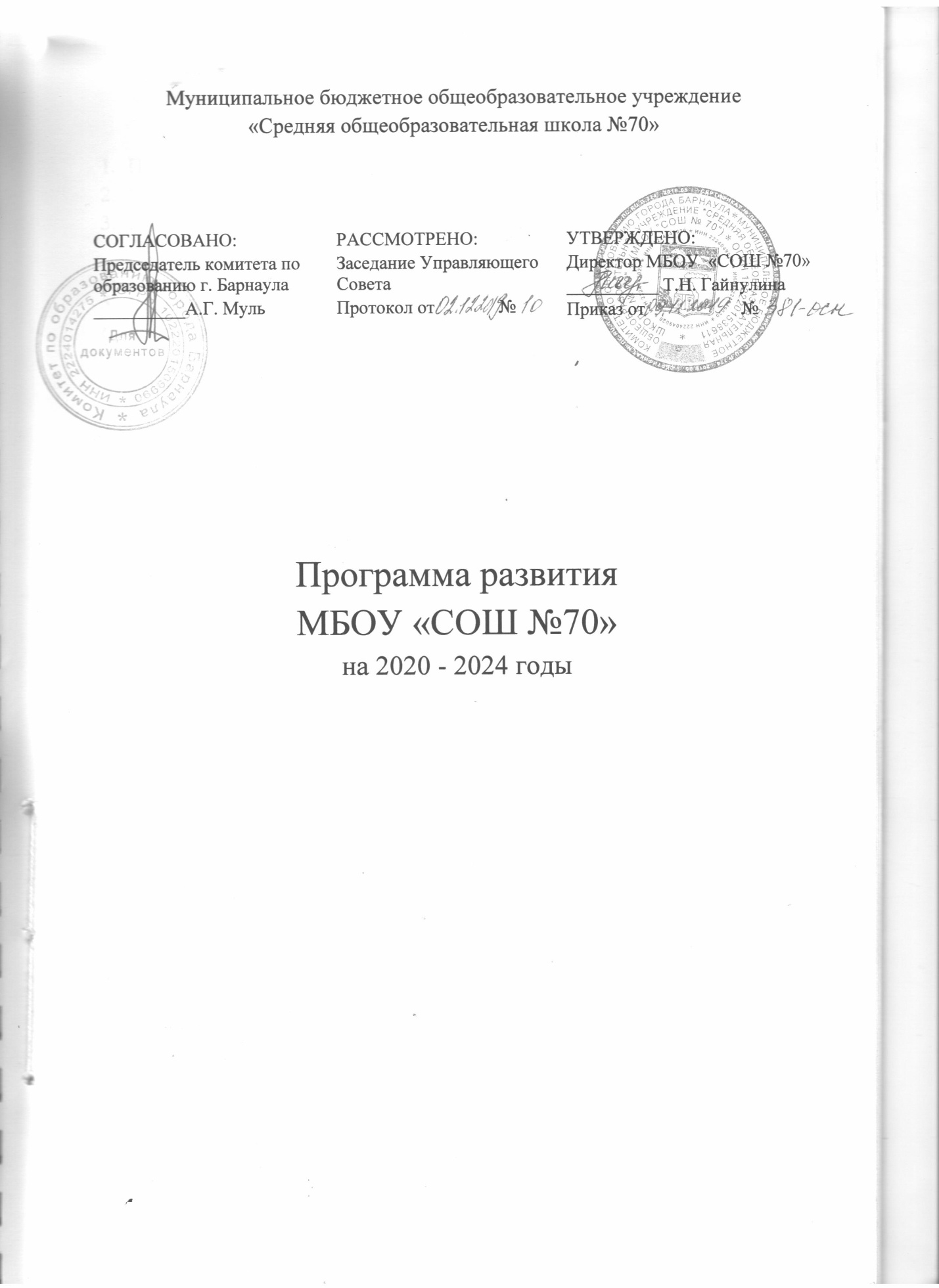 